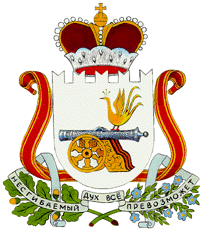          АДМИНИСТРАЦИЯ ПОГОРЕЛЬСКОГО СЕЛЬСКОГО ПОСЕЛЕНИЯ                                          П О С Т А Н О В Л Е Н И Еот ___________2016   № ___      По итогам рассмотрения протеста прокурора Велижского района Смоленской области от 02.02.2016 г.  №02-14, в соответствии со ст. 5 Федерального Закона от 13.07.2015 г.№263 -ФЗ « О внесении изменений в отдельные законодательные акты Российской Федерации в части отмены ограничений на использование электронных документов при взаимодействии физических и юридических лиц с органами государственной власти и органами местного самоуправления»,ст.ст.9, 13, 14, 16 Федерального закона от 26 декабря 2008 г. №294-ФЗ «О защите прав юридических лиц и индивидуальных предпринимателей при осуществлении государственного контроля (надзора) и муниципального контроля», Устава муниципального образования Погорельское сельское поселение, Администрация муниципального образования Погорельское сельское поселение.ПОСТАНОВЛЯЕТ:1. Внести в Административный регламент Администрации Погорельского сельского поселения по исполнению муниципальной функции «Проведение проверок при осуществлении  муниципального жилищного контроля на территории муниципального образования Погорельское сельское поселение»,утвержденный постановлением Администрации муниципального образования Погорельское сельское поселение от 01.07.2013 №35 следующие изменения:в подпункте 3 пункта 7.2 исключить слова «или места жительства индивидуальных предпринимателей»;в подпункте 1 пункта 9.4 исключить слова «или места жительства индивидуальных предпринимателей»;в пункте 13.3 слова «в отношении малых предприятий» заменить словами «, в отношении малых предприятий не более чем на пятьдесят часов»;4) пункт 14.4 дополнить абзацем «При наличии согласия проверяемого лица на осуществление взаимодействия в электронной форме в рамках муниципального контроля акт проверки может быть направлен в форме электронного документа, подписанного усиленной квалифицированной электронной подписью лица, составившего данный акт, руководителю, иному должностному лицу или уполномоченному представителю юридического лица, индивидуальному предпринимателю, его уполномоченному представителю. При этом акт, направленный в форме электронного документа, подписанного усиленной квалифицированной электронной подписью лица, составившего данный акт, проверяемому лицу способом, обеспечивающим подтверждение получения указанного документа, считается полученным проверяемым лицом».5) в пункте 14.5: а) слова «,которое приобщается к экземпляру акта проверки, хранящемуся в деле органа муниципального контроля.» заменить словами«и (или) в форме электронного документа, подписанного усиленной квалифицированной электронной подписью лица, составившего данный акт (при условии согласия проверяемого лица на осуществление взаимодействия в электронной форме в рамках государственного контроля (надзора) или муниципального контроля), способом, обеспечивающим подтверждение получения указанного документа.»б) дополнить предложением следующего содержания:«При этом уведомление о вручении и (или) иное подтверждение получения указанного документа приобщаются к экземпляру акта проверки, хранящемуся в деле органа муниципального контроля.»2.Настоящее постановление вступает в силу со дня его подписания Главой муниципального образования Погорельское  сельское поселение и подлежит опубликованию в печатном средстве массовой информации органов местного самоуправления Погорельского сельского поселения «Погорельское эхо», обнародованию в местах, предназначенных для обнародования нормативных правовых актов и размещению на странице муниципального образования Погорельское  сельское поселение  на официальном сайте муниципального образования «Велижский район» в сети Интернет.Глава муниципального образованияПогорельское  сельское поселение                                                       Л.А.Бонадыченко